Uchwała nr   2Rady Dyscypliny Artystycznej z dnia  11.05.2020 rokuW sprawie nadania stopnia doktora habilitowanego w dziedzinie sztuki,w dyscyplinie sztuki plastyczne i konserwacja dzieł sztuki§1Na podstawie art. 179 ust. 2 oraz art. 179 ust. 3 pkt 2b) ustawy Przepisy wprowadzające ustawę- Prawo o szkolnictwie wyższym i nauce (tekst jednolity: Dz. U. z 2018 r. poz. 1669 ze zm.), zgodnie z art. 18 ust 1 oraz art. 18a ustawy o stopniach naukowych i tytule naukowym oraz o stopniach 
i tytule w zakresie sztuki ( tekst jednolity: Dz. U. z 2017 r., poz.1789 ze zm.) – Rada Dyscypliny Artystycznej po zapoznaniu się z uchwałą komisji habilitacyjnej, jej uzasadnieniem i pełną dokumentacją sprawy NADAJE PANI RENACIE PACYNIE stopień doktora habilitowanego w dziedzinie sztuki, w dyscyplinie sztuki plastyczne i konserwacja dzieł sztuki.§2Uchwała staje się prawomocna z dniem jej podjęcia.UzasadnienieWobec tego, że rozstrzygnięcie uwzględnia w całości żądanie strony, na podstawie art. 107§4 ustawy z dnia 14.06.1960 r. Kodeks postępowania administracyjnego (tekst jednolity: Dz. U. z 2018r. poz. 2096 ze zm.) odstąpiono od uzasadnienia niniejszej uchwały.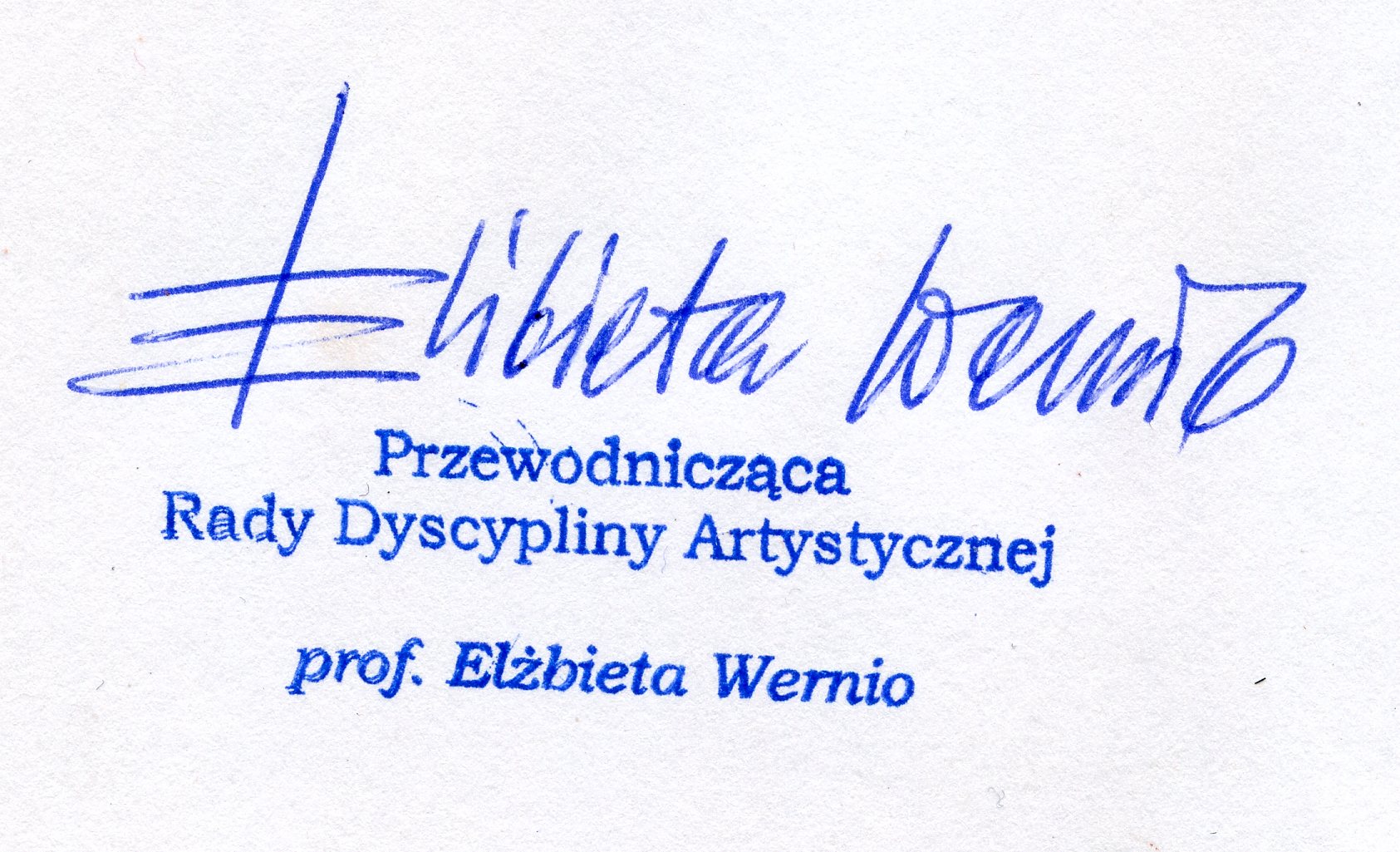 